ПОСТАНОВЛЕНИЕ29 сентября  2020 г.	                  №  50-п                                       п. ЕссейОб утверждении Порядка разработки и утверждения административных регламентов осуществления муниципального контроля	В  соответствии  с Федеральными законами от 06.10.2003 №131 – ФЗ «Об общих принципах организации местного самоуправления в Российской Федерации», Федеральным законом от 26.12.2008г. №294-ФЗ "О защите прав юридических лиц и индивидуальных предпринимателей при осуществлении государственного контроля (надзора) и муниципального контроля", Законом Красноярского края от 05.12.2013г. №5-1912 "О порядке разработки и принятия административных регламентов осуществления муниципального контроля и регионального государственного контроля (надзора), полномочиями по осуществлению которого наделены органы местного самоуправления", Уставом поселка Ессей Эвенкийского муниципального района Красноярского краяПОСТАНОВЛЯЕТ:1. Утвердить Порядок разработки и утверждения административных регламентов осуществления муниципального контроля. 2. Настоящее Постановление вступает в силу со дня официального опубликования в Официальном Вестнике Эвенкийского муниципального района.3. Разместить данное постановление на Официальном сайте органов МСУ Эвенкийского муниципального района в сети «Интернет» (www.evenkya.ru), на сайте администрации поселка Ессей в сети «Интернет» (http://ессей.рф/).4. Контроль за исполнением настоящего постановления оставляю за собой.Глава поселка Ессей                                                     Т.А. ОсогостокУТВЕРЖДЕНпостановлением Администрации поселка Ессейот 29 сентября 2020г. №50Порядок разработки и утверждения административных регламентов осуществления муниципального контроляI. Общие положения1. Настоящий Порядок определяет порядок разработки и утверждения административных регламентов осуществления муниципального контроля (далее - регламенты).Регламентом является муниципальный нормативный правовой акт Администрации поселка Ессей Эвенкийского муниципального района Красноярского края (далее - администрация), устанавливающий сроки и последовательность административных процедур (действий), осуществляемых администрацией в процессе осуществления муниципального контроля, который полностью или частично осуществляется в соответствии с положениями Федерального закона «О защите прав юридических лиц и индивидуальных предпринимателей при осуществлении государственного контроля (надзора) и муниципального контроля».Регламент также устанавливает порядок взаимодействия между администрацией и ее должностными лицами, между администрацией и физическими или юридическими лицами, индивидуальными предпринимателя, их уполномоченными представителями, учреждениями и организациями в процессе осуществления муниципального контроля.Регламент разрабатывается в течение 15 дней со дня включения соответствующего вида муниципального контроля в перечень видов муниципального контроля и органов местного самоуправления, уполномоченных на их осуществление, который ведется в порядке, установленном представительным органом муниципального образования (далее - перечень), и в течение 15 дней со дня утверждения типового регламента осуществления регионального контроля.2. Если иное не установлено федеральными законами регламент разрабатывается и утверждается администрацией.3.	При разработке регламентов администрация предусматривает оптимизацию (повышение качества) осуществления муниципального контроля, в том числе:а) упорядочение административных процедур (действий);б) устранение избыточных административных процедур (действий);в) сокращение срока исполнения муниципальной функции, а также срока выполнения отдельных административных процедур (действий) в рамках исполнения муниципальной функции. г) ответственность должностных лиц администрации за несоблюдение ими требований регламентов при выполнении административных процедур (действий);д) осуществление отдельных административных процедур (действий) в электронной форме.4.	Регламенты разрабатываются в соответствии с федеральными законами, нормативными правовыми актами Российской Федерации, а также с учетом иных требований к порядку осуществления муниципального контроля.5.	Регламент разрабатывается, как правило, после включения соответствующей функции по осуществлению муниципального контроля в перечень муниципальных услуг и муниципальных функций по осуществлению муниципального контроля (далее - перечень).6.	Проекты регламентов, а также проекты нормативных правовых актов по внесению изменений в ранее изданные регламенты, признанию регламентов утратившими силу подлежат независимой экспертизе и экспертизе, проводимой комиссией по проведению административной реформы администрации (далее – комиссия по проведению административной реформы).Специалист администрации, ответственный за разработку и утверждение регламента, готовит и предоставляет на экспертизу комиссии вместе с проектом регламента пояснительную записку, в которой размещается информация об основных предполагаемых улучшениях исполнения муниципальной функции в случае принятия регламента, сведения об учете рекомендаций независимой экспертизы и предложений заинтересованных организаций и граждан.В случае если в процессе разработки проекта регламента выявляется возможность оптимизации (повышения качества) исполнения муниципальной функции при условии соответствующих изменений муниципальных нормативных правовых актов администрации, то проект регламента направляется на экспертизу в Министерство экономического развития Российской Федерации с приложением проектов указанных актов.Заключение на проект регламента, в том числе на проект, предусматривающий внесение изменений в регламент, предоставляется в срок не более 10 рабочих дней со дня его получения.Администрация обеспечивает учет замечаний и предложений содержащихся в заключении. Повторного направления доработанного проекта регламента на заключение не требуется.7.	Проекты регламентов размещаются:            - на Официальном сайте органов МСУ Эвенкийского муниципального района в сети «Интернет» (www.evenkya.ru);- на информационном стенде, расположенном в здании администрации. 8.	Экспертиза проектов регламентов, а также проектов нормативных правовых актов по внесению изменений в ранее изданные регламенты, признанию регламентов утратившими силу проводится в соответствии с Порядком по проведения экспертизы проектов административных регламентов осуществления муниципального контроля и административных регламентов предоставления муниципальных услуг, а также в соответствии с настоящим Порядком. 9.	Заключение об оценке регулирующего воздействия на проекты регламентов, а также проекты нормативных правовых актов по внесению изменений в ранее изданные регламенты, признанию регламентов утратившими силу не требуется.II. Требования к регламентам10. Наименования регламентов определяются администрацией из формулировки соответствующей редакции положения нормативного правового акта, которым предусмотрено конкретное полномочие по осуществлению муниципального контроля, и наименования соответствующей функции по осуществлению муниципального контроля в перечне.11. В регламент включаются следующие разделы:а) общие положения;б) требования к порядку осуществления муниципального контроля;в) состав, последовательность и сроки выполнения административных процедур (действий), требования к порядку их выполнения, в том числе особенности выполнения процедур (действий) в электронной форме;г) порядок и формы контроля за осуществлением муниципального контроля;д) досудебный (внесудебный) порядок обжалования решений и действий (бездействия) органов, осуществляющих муниципальный контроль, а также их должностных лиц.12. Раздел, касающийся общих положений, состоит из следующих подразделов:а) наименование функции;б) наименование органа, осуществляющего муниципальный контроль. Если в осуществлении муниципального контроля участвуют также иные федеральные органы исполнительной власти, органы исполнительной власти субъектов Российской Федерации и органы местного самоуправления, а также организации в случаях, предусмотренных законодательством Российской Федерации, указываются все органы исполнительной власти, органы местного самоуправления и организации, участие которых необходимо в процессе осуществления муниципального контроля (надзора);в) нормативные правовые акты, регулирующие осуществление муниципального контроля. Перечень таких нормативных правовых актов (с указанием их реквизитов и источников официального опубликования) подлежит обязательному размещению на официальном сайте администрации в сети "Интернет".В данном подразделе административного регламента должно содержаться указание на соответствующее размещение перечня указанных нормативных правовых актов, регулирующих осуществление муниципального контроля.Администрация обеспечивает размещение и актуализацию перечня нормативных правовых актов, регулирующих осуществление муниципального контроля, на своем официальном сайте в сети "Интернет";г) предмет муниципального контроля;д) права и обязанности должностных лиц при осуществлении муниципального контроля;е) права и обязанности лиц, в отношении которых осуществляются мероприятия по муниципальному контролю;ж) описание результата осуществления муниципального контроля;з) исчерпывающие перечни документов и (или) информации, необходимых для осуществления муниципального контроля и достижения целей и задач проведения проверки.13. В подразделе, касающемся прав и обязанностей должностных лиц при осуществлении муниципального контроля, закрепляются:а) обязанность администрации истребовать в рамках межведомственного информационного взаимодействия документы и (или) информацию, включенные в перечень документов и (или) информации, запрашиваемых и получаемых в рамках межведомственного информационного взаимодействия органами муниципального контроля при организации и проведении проверок от иных государственных органов, органов местного самоуправления либо подведомственных государственным органам или органам местного самоуправления организаций, в распоряжении которых находятся эти документы и (или) информация, утвержденный распоряжением Правительства Российской Федерации от 19 апреля 2016 г. № 724-р (далее - межведомственный перечень), от иных государственных органов, органов местного самоуправления либо подведомственных государственным органам или органам местного самоуправления организаций, в распоряжении которых находятся указанные документы;б) запрет требовать от юридического лица, индивидуального предпринимателя представления документов и (или) информации, включая разрешительные документы, имеющиеся в распоряжении иных государственных органов, органов местного самоуправления либо подведомственных государственным органам или органам местного самоуправления организаций, включенные в межведомственный перечень;в) обязанность должностного лица администрации, исполняющего муниципальную функцию, знакомить руководителя, иное должностное лицо или уполномоченного представителя юридического лица, индивидуального предпринимателя, его уполномоченного представителя с документами и (или) информацией, полученными в рамках межведомственного информационного взаимодействия.14.	В подразделе, касающемся прав и обязанностей лиц, в отношении которых осуществляются мероприятия по муниципальному контролю, закрепляются:а) право проверяемого юридического лица, индивидуального предпринимателя по собственной инициативе представить документы и (или) информацию, которые находятся в распоряжении иных государственных органов, органов местного самоуправления либо подведомственных государственным органам или органам местного самоуправления организаций и включены в межведомственный перечень;б) право проверяемого юридического лица, индивидуального предпринимателя знакомиться с документами и (или) информацией, полученными администрацией, в рамках межведомственного информационного взаимодействия от иных государственных органов, органов местного самоуправления либо подведомственных государственным органам или органам местного самоуправления организаций, в распоряжении которых находятся эти документы и (или) информация, включенные в межведомственный перечень. 15. Подраздел, касающийся исчерпывающих перечней документов и (или) информации, необходимых для осуществления муниципального контроля и достижения целей и задач проведения проверки, включает:а) исчерпывающий перечень документов и (или) информации, истребуемых в ходе проверки лично у проверяемого юридического лица, индивидуального предпринимателя;б) исчерпывающий перечень документов и (или) информации, запрашиваемых и получаемых в ходе проверки в рамках межведомственного информационного взаимодействия от иных государственных органов, органов местного самоуправления либо подведомственных государственным органам или органам местного самоуправления организаций, в соответствии с межведомственным перечнем.16.	Раздел, касающийся требований к порядку осуществления муниципального контроля, состоит из следующих подразделов:а) порядок информирования об исполнении функции;б) сведения о размере платы за услуги организации (организаций), участвующей (участвующих) в исполнении муниципальной функции, взимаемой с лица, в отношении которого проводятся мероприятия по контролю (раздел включается в случае, если в исполнении муниципальной функции участвуют иные организации);в) срок осуществления муниципального контроля.17.	В подразделе, касающемся порядка информирования об осуществлении муниципального контроля, указываются следующие сведения:а) порядок получения информации заинтересованными лицами по вопросам исполнения муниципальной функции, сведений о ходе исполнения муниципальной функции;б) порядок, форма, место размещения и способы получения справочной информации, в том числе на стендах администрации.К справочной информации относится:-	место нахождения и графики работы администрации;  -	справочные телефоны администрации, в том числе номер телефона-автоинформатора (при наличии);-	адреса официального сайта, а также электронной почты и (или) формы обратной связи администрации, в сети "Интернет".Справочная информация не приводится в тексте регламента и подлежит обязательному размещению на официальном сайте администрации в сети "Интернет" и на Едином портале государственных и муниципальных услуг (функций), о чем указывается в тексте регламента. Администрация обеспечивает размещение и актуализацию справочной информации в установленном порядке на своем сайте.18. В подразделе, касающемся сведений о размере платы за услуги организации (организаций), участвующей (участвующих) в осуществлении муниципального контроля, взимаемой с лица, в отношении которого проводятся мероприятия по муниципальному контролю, указывается информация об основаниях и порядке взимания платы, либо об отсутствии такой платы.19. В подразделе, касающемся срока осуществления муниципального контроля, указывается общий срок осуществления муниципального контроля.20. Раздел, касающийся состава, последовательности и сроков выполнения административных процедур, требований к порядку их выполнения, в том числе особенностей выполнения административных процедур в электронной форме, состоит из подразделов, соответствующих количеству административных процедур - логически обособленных последовательностей административных действий при осуществлении муниципального контроля, имеющих конечный результат и выделяемых в рамках осуществления муниципального контроля.В начале указанного раздела указывается исчерпывающий перечень административных процедур, содержащихся в этом разделе.21. Описание каждой административной процедуры содержит следующие обязательные элементы:а) основания для начала административной процедуры;б) содержание каждого административного действия, входящего в состав административной процедуры, продолжительность и (или) максимальный срок его выполнения;в) сведения о должностном лице, ответственном за выполнение каждого административного действия, входящего в состав административной процедуры. Если нормативные правовые акты, непосредственно регулирующие осуществление муниципального контроля, содержат указание на конкретную должность, она указывается в тексте регламента;г) условия, порядок и срок приостановления осуществления муниципального контроля в случае, если возможность приостановления предусмотрена законодательством Российской Федерации;д) критерии принятия решений;е) результат административной процедуры и порядок передачи результата, который может совпадать с основанием для начала выполнения следующей административной процедуры;ж) способ фиксации результата выполнения административной процедуры, в том числе в электронной форме, содержащий указание на формат обязательного отображения административной процедуры.22. Раздел, касающийся порядка и формы контроля за осуществлением муниципального контроля, состоит из следующих подразделов:а) порядок осуществления текущего контроля за соблюдением и исполнением должностными лицами администрации положений регламента и иных нормативных правовых актов, устанавливающих требования к осуществлению муниципального контроля, а также за принятием ими решений;б) порядок и периодичность осуществления плановых и внеплановых проверок полноты и качества осуществления муниципального контроля, в том числе порядок и формы контроля за полнотой и качеством осуществления муниципального контроля; в) ответственность должностных лиц администрации за решения и действия (бездействие), принимаемые (осуществляемые) ими в ходе осуществления муниципального контроля (надзора);г) положения, характеризующие требования к порядку и формам контроля за исполнением муниципальной функции, в том числе со стороны граждан, их объединений и организаций.23. Раздел, касающийся досудебного (внесудебного) порядка обжалования решений и действий (бездействия) администрации, а также ее должностных лиц, состоит из следующих подразделов:а) информация для заинтересованных лиц об их праве на досудебное (внесудебное) обжалование действий (бездействия) и (или) решений, принятых (осуществленных) в ходе осуществления муниципального контроля (далее - жалоба);б) предмет досудебного (внесудебного) обжалования;в) исчерпывающий перечень оснований для приостановления рассмотрения жалобы и случаев, в которых ответ на жалобу не дается;г) основания для начала процедуры досудебного (внесудебного) обжалования;д) права заинтересованных лиц на получение информации и документов, необходимых для обоснования и рассмотрения жалобы;е) органы государственной власти, организации и уполномоченные на рассмотрение жалобы лица, которым может быть направлена жалоба заявителя в досудебном (внесудебном) порядке;ж) сроки рассмотрения жалобы;з) результат досудебного (внесудебного) обжалования применительно к каждой процедуре либо инстанции обжалования.III. Организация независимой экспертизыпроектов регламентов24. Проекты регламентов подлежат независимой экспертизе.25. Предметом независимой экспертизы проекта регламента (далее - независимая экспертиза) является оценка возможного положительного эффекта, а также возможных негативных последствий реализации положений проекта регламента для граждан и организаций.Независимая экспертиза может проводиться физическими и юридическими лицами в инициативном порядке за счет собственных средств. Независимая экспертиза не может проводиться физическими и юридическими лицами, принимавшими участие в разработке проекта регламента, а также организациями, находящимися в ведении администрации.Независимая экспертиза проекта регламента проводится во время его размещения в сети "Интернет" в соответствии с настоящим Порядком с указанием дат начала и окончания приема заключений по результатам независимой экспертизы.По результатам независимой экспертизы составляется заключение, которое направляется в администрацию. Администрация обязана рассмотреть поступившие заключения независимой экспертизы и принять решение по результатам каждой независимой экспертизы.26. Не поступление заключения независимой экспертизы в администрацию в срок, отведенный для проведения независимой экспертизы, не является препятствием для проведения экспертизы проводимой комиссией по проведению административной реформы администрации.АДМИНИСТРАЦИЯпоселка ЕССЕЙЭвенкийский муниципальный районКрасноярский край648594 Красноярский край Эвенкийский муниципальный район п.Ессей улица Центральная дом 4ИНН 8801010830 КПП 880101001 ОГРН 1038800000250 Р/счет 4020481010000000036 ГРКЦ ГУ Банка России по Красноярскому краю БИК 040407001 e-mail: essey.adm@evenkya.ru  8-39170-35010  (АТС Меридиан)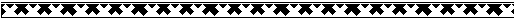 